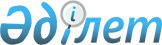 Об утверждении бюджета Каргалинского сельского округа на 2018-2020 годы
					
			Утративший силу
			
			
		
					Решение маслихата города Актобе Актюбинской области от 21 декабря 2017 года № 267. Зарегистрировано Департаментом юстиции Актюбинской области 17 января 2018 года № 5868. Утратило силу решением маслихата города Актобе Актюбинской области от 28 августа 2018 года № 361
      Сноска. Утратило силу решением маслихата города Актобе Актюбинской области от 28.08.2018 № 361 (вводится в действие со дня его первого официального опубликования).
      В соответствии со статьей 6 Закона Республики Казахстан от 23 января 2001 года "О местном государственном управлении и самоуправлении в Республике Казахстан" и пунктом 2 статьи 9-1 Бюджетного кодекса Республики Казахстан от 4 декабря 2008 года, маслихат города Актобе РЕШИЛ:
      1. Утвердить бюджет Каргалинского сельского округа на 2018 - 2020 годы согласно приложениям 1, 2 и 3, в том числе на 2018 год в следующих объемах:
      1) доходы – 117 578,0 тысяч тенге, в том числе:
      налоговые поступления – 9 703,1 тысяч тенге;
      неналоговые поступления – 450,0 тысяч тенге;
      поступления трансфертов – 107 424,9 тысяч тенге; 
      2) затраты – 117 578,0 тысяч тенге;
      3) чистое бюджетное кредитование – 0 тенге, в том числе:
      бюджетные кредиты – 0 тенге;
      погашение бюджетных кредитов – 0 тенге; 
      4) сальдо по операциям с финансовыми активами – 0 тенге, в том числе:
      приобретение финансовых активов – 0 тенге;
      5) дефицит (профицит) бюджета – 0 тенге;
      6) финансирование дефицита (использование профицита) бюджета – 0 тенге, в том числе:
      поступления займов – 0 тенге;
      погашение займов – 0 тенге.
      Сноска. Пункт 1 с изменениями, внесенными решением маслихата города Актобе Актюбинской области от 04.06.2018 № 350 (вводится в действие с 01.01.2018).


      2. Зачислять полностью в доход бюджета Каргалинского сельского округа поступления в соответствии со статей 52-1 Бюджетного кодекса Республики Казахстан.
      3. Принять к сведению и руководству, что в соответствии со статьей 8 Закона Республики Казахстан от 30 ноября 2017 года "О республиканском бюджете на 2018 - 2020 годы":
      установлены:
      с 1 января 2018 года:
      1) Минимальный размер заработной платы – 28 284 тенге;
      2) Размер государственной базовой пенсионной выплаты – 15 274 тенге;
      3) Минимальный размер пенсии – 33 745 тенге;
      4) Месячный расчетный показатель для исчисления пособий и иных социальных выплат, а также для применения штрафных санкций, налогов других платежей в соответствии с законодательством Республики Казахстан – 2 405 тенге.
      5) Величина прожиточного минимума для исчисления размеров базовых социальных выплат – 28 284 тенге.
      4. Учесть в бюджете Каргалинского сельского округа на 2018 год поступление целевых текущих трансфертов из областного бюджета:
      42 703,0 тысяч тенге – на реализацию государственного образовательного заказа в дошкольных организациях образования.
      Сноска. Пункт 4 с изменением, внесенным решением маслихата города Актобе Актюбинской области от 04.06.2018 № 350 (вводится в действие с 01.01.2018).


      5. Предусмотреть в бюджете Каргалинского сельского округа на 2018 год объемы субвенций, передаваемых из бюджета города Актобе в сумме 64 721,9 тысяч тенге.
      Сноска. Пункт 5 с изменением, внесенным решением маслихата города Актобе Актюбинской области от 04.06.2018 № 350 (вводится в действие с 01.01.2018).


      6. Настоящее решение вводится в действие с 1 января 2018 года. Бюджет Каргалинского сельского округа на 2018 год
      Сноска. Приложение 1 – в редакции решения маслихата города Актобе Актюбинской области от 04.06.2018 № 350 (вводится в действие с 01.01.2018). Бюджет Каргалинского сельского округа на 2019 год Бюджет Каргалинского сельского округа на 2020 год
					© 2012. РГП на ПХВ «Институт законодательства и правовой информации Республики Казахстан» Министерства юстиции Республики Казахстан
				
      Председатель сессии 
маслихата города Актобе

Секретарь маслихата города Актобе

      Н. Махамбетов 

С. Шинтасова
Приложение 1 к решению маслихата города Актобе от 21 декабря 2017 года № 267
Категория
Категория
Категория
Категория
Сумма, тысяч тенге
Класс
Класс
Класс
Сумма, тысяч тенге
Подкласс
Подкласс
Сумма, тысяч тенге
Наименование доходов
Сумма, тысяч тенге
1
2
3
4
5
I. Доходы
117 578,0
1
Налоговые поступления
9 703,1
01
Подоходный налог
820,0
2
Индивидуальный подоходный налог
820,0
04
Налог на собственность
8 883,1
1
Налог на имущество
70,0
3
Земельный налог
89,0
4
Налог на транспортные средства
8 724,1
2
Неналоговые поступления
450,0
01
Доходы от государственной собственности
450,0
5
Доходы от аренды имущества, находящегося в государственной собственности
450,0
4
Поступления трансфертов
107 424,9
02
Трансферты из вышестоящих органов государственного управления
107 424,9
3
Трансферты из районного (города областного значения) бюджета
107 424,9
Функциональная группа
Функциональная группа
Функциональная группа
Функциональная группа
Функциональная группа
Сумма, тысяч тенге
Функциональная подгруппа
Функциональная подгруппа
Функциональная подгруппа
Функциональная подгруппа
Сумма, тысяч тенге
Администратор бюджетных программ
Администратор бюджетных программ
Администратор бюджетных программ
Сумма, тысяч тенге
Бюджетная программа
Бюджетная программа
Сумма, тысяч тенге
Наименование расходов
Сумма, тысяч тенге
II. Затраты
117 578,0
01
Государственные услуги общего характера
20 540,0
1
Представительные, исполнительные и другие органы, выполняющие общие функции государственного управления
20 540,0
124
Аппарат акима города районного значения, села, поселка, сельского округа
20 540,0
001
Услуги по обеспечению деятельности акима города районного значения, села, поселка, сельского округа
17 965,0
022
Капитальные расходы государственного органа
1 525,0
032
Капитальные расходы подведомственных государственных учреждений и организаций
1 050,0
04
Образование
67 724,0
1
Дошкольное воспитание и обучение
61 917,0
124
Аппарат акима города районного значения, села, поселка, сельского округа
61 917,0
004
Дошкольное воспитание и обучение и организация медицинского обслуживания в организациях дошкольного воспитания и обучения
61 917,0
2
Начальное, основное среднее и общее среднее образование
5 807,0
124
Аппарат акима района в городе, города районного значения, поселка, села, сельского округа
5 807,0
005
Организация бесплатного подвоза учащихся до школы и обратно в сельской местности
5 807,0
06
Социальная помощь и социальное обеспечение
4 736,0
2
Социальная помощь
4 736,0
124
Аппарат акима района в городе, города районного значения, поселка, села, сельского округа
4 736,0
003
Оказание социальной помощи нуждающимся гражданам на дому
4 736,0
07
Жилищно-коммунальное хозяйство
9 369,0
3
Благоустройство населенных пунктов
9 369,0
124
Аппарат акима города районного значения, села, поселка, сельского округа
9 369,0
008
Освещение улиц населенных пунктов
2 457,0
011
Благоустройство и озеленение населенных пунктов
6 912,0
08
Культура, спорт, туризм и информационное пространство
14 989,0
1
Деятельность в области культуры
14 989,0
124
Аппарат акима города районного значения, села, поселка, сельского округа
14 989,0
006
Поддержка культурно-досуговой работы на местном уровне
14 989,0
12
Транспорт и коммуникации
220,0
1
Автомобильный транспорт
220,0
124
Аппарат акима района в городе, города районного значения, поселка, села, сельского округа
220,0
013
Обеспечение функционирования автомобильных дорог в городах районного значения, поселках, селах, сельских округах
220,0
III. Чистое бюджетное кредитование
0
Бюджетные кредиты
0
Погашение бюджетных кредитов
0
IV. Сальдо по операциям с финансовыми активами
0
Приобретение финансовых активов
0
V. Дефицит (профицит) бюджета
0
VI. Финансирование дефицита (использование профицита) бюджета
0
7
Поступления займов
0
01
Внутренние государственные займы
0
2
Договоры займа
0
03
Займы, получаемые местным исполнительным органом района (города областного значения)
0
16
Погашение займов
0
1
Погашение займов
0Приложение 2 к решению маслихата города Актобе от 21 декабря 2017 года № 267
Категория
Категория
Категория
Категория
Сумма, 
тысяч тенге
Класс
Класс
Класс
Сумма, 
тысяч тенге
Подкласс
Подкласс
Сумма, 
тысяч тенге
Наименование доходов
Сумма, 
тысяч тенге
1
2
3
4
5
I. Доходы
230 151
1
Налоговые поступления
69 520
01
Подоходный налог
4 380
2
Индивидуальный подоходный налог
4 380
04
Налоги на собственность
65 140
1
Налоги на имущество
12 880
3
Земельный налог
2 720
4
Налог на транспортные средства
49 540
2
Неналоговые поступления
2 800
01
Доходы от государственной собственности
2 800
5
Доходы от аренды имущества, находящегося в государственной собственности
2 800
4
Поступления трансфертов
157 831
02
Трансферты из вышестоящих органов государственного управления
157 831
3
Трансферты из районного (города областного значения) бюджета
157 831
Функциональная группа
Функциональная группа
Функциональная группа
Функциональная группа
Функциональная группа
Сумма,
 тысяч тенге
Функциональная подгруппа
Функциональная подгруппа
Функциональная подгруппа
Функциональная подгруппа
Сумма,
 тысяч тенге
Администратор бюджетных программ
Администратор бюджетных программ
Администратор бюджетных программ
Сумма,
 тысяч тенге
Бюджетная программа
Бюджетная программа
Сумма,
 тысяч тенге
Наименование расходов
Сумма,
 тысяч тенге
II. Затраты
230 151
01
Государственные услуги общего характера
38 957
1
Представительные, исполнительные и другие органы, выполняющие общие функции государственного управления
38 957
124
Аппарат акима города районного значения, села, поселка, сельского округа
38 957
001
Услуги по обеспечению деятельности акима города районного значения, села, поселка, сельского округа
38 957
04
Образование
60 110
1
Дошкольное воспитание и обучение
45 592
124
Аппарат акима города районного значения, села, поселка, сельского округа
45 592
004
Дошкольное воспитание и обучение и организация медицинского обслуживания в организациях дошкольного воспитания и обучения
45 592
2
Начальное, основное среднее и общее среднее образование
14 518
124
Аппарат акима города районного значения, села, поселка, сельского округа
14 518
005
Организация бесплатного подвоза учащихся до ближайшей школы и обратно в сельской местности
14 518
06
Социальная помощь и социальное обеспечение
12 993
2
Социальная помощь
12 993
124
Аппарат акима города районного значения, села, поселка, сельского округа
12 993
003
Оказание социальной помощи нуждающимся гражданам на дому
12 993
07
Жилищно-коммунальное хозяйство
25 167
3
Благоустройство населенных пунктов
25 167
124
Аппарат акима города районного значения, села, поселка, сельского округа
25 167
008
Освещение улиц в населенных пунктах
9 300
011
Благоустройство и озеленение населенных пунктов
15 867
08
Культура, спорт, туризм и информационное пространство
37 534
1
Деятельность в области культуры
37 534
124
Аппарат акима города районного значения, села, поселка, сельского округа
37 534
006
Поддержка культурно-досуговой работы на местном уровне
37 534
12
Транспорт и коммуникации
40 395
1
Автомобильный транспорт
40 395
124
Аппарат акима города районного значения, села, поселка, сельского округа
40 395
013
Обеспечение функционирования автомобильных дорог в городах районного значения, селах, поселках, сельских округах
40 395
13
Прочие
14 995
9
Прочие
14 995
124
Аппарат акима города районного значения, села, поселка, сельского округа
14 995
040
Реализация мероприятий для решения вопросов обустройства населенных пунктов в реализацию мер по содействию экономическому развитию регионов в рамках Программы развития регионов до 2020 года
14 995
III. Чистое бюджетное кредитование
0
Бюджетные кредиты
0
Погашение бюджетных кредитов
0
IV. Сальдо по операциям с финансовыми активами
0
Приобретение финансовых активов
0
V. Дефицит (профицит) бюджета
0
VI. Финансирование дефицита (использование профицита) бюджета
0
7
Поступления займов
0
01
Внутренние государственные займы
0
2
Договоры займа
0
03
Займы, получаемые местным исполнительным органом района (города областного значения)
0
16
Погашение займов
0
 1
Погашение займов
0Приложение 3 к решению маслихата города Актобе от 21 декабря 2017 года № 267
Категория
Категория
Категория
Категория
Сумма, 
тысяч тенге
Класс
Класс
Класс
Сумма, 
тысяч тенге
Подкласс
Подкласс
Сумма, 
тысяч тенге
Наименование доходов
Сумма, 
тысяч тенге
1
2
3
4
5
I. Доходы
236 975
1
Налоговые поступления
71 020
01
Подоходный налог
4 430
2
Индивидуальный подоходный налог
4 430
04
Налоги на собственность
66 590
1
Налоги на имущество
13 270
3
Земельный налог
2 770
4
Налог на транспортные средства
50 550
2
Неналоговые поступления
3 000
01
Доходы от государственной собственности
3 000
5
Доходы от аренды имущества, находящегося в государственной собственности
3 000
4
Поступления трансфертов
162 955
02
Трансферты из вышестоящих органов государственного управления
162 955
3
Трансферты из районного (города областного значения) бюджета
162 955
Функциональная группа
Функциональная группа
Функциональная группа
Функциональная группа
Функциональная группа
Сумма,
 тысяч тенге
Функциональная подгруппа
Функциональная подгруппа
Функциональная подгруппа
Функциональная подгруппа
Сумма,
 тысяч тенге
Администратор бюджетных программ
Администратор бюджетных программ
Администратор бюджетных программ
Сумма,
 тысяч тенге
Бюджетная программа
Бюджетная программа
Сумма,
 тысяч тенге
Наименование расходов
Сумма,
 тысяч тенге
II. Затраты
236 975
01
Государственные услуги общего характера
37 907
1
Представительные, исполнительные и другие органы, выполняющие общие функции государственного управления
37 907
124
Аппарат акима города районного значения, села, поселка, сельского округа
37 907
001
Услуги по обеспечению деятельности акима города районного значения, села, поселка, сельского округа
37 907
04
Образование
61 351
1
Дошкольное воспитание и обучение
45 817
124
Аппарат акима города районного значения, села, поселка, сельского округа
45 817
004
Дошкольное воспитание и обучение и организация медицинского обслуживания в организациях дошкольного воспитания и обучения
45 817
2
Начальное, основное среднее и общее среднее образование
15 534
124
Аппарат акима города районного значения, села, поселка, сельского округа
15 534
005
Организация бесплатного подвоза учащихся до ближайшей школы и обратно в сельской местности
15 534
06
Социальная помощь и социальное обеспечение
13 095
2
Социальная помощь
13 095
124
Аппарат акима города районного значения, села, поселка, сельского округа
13 095
003
Оказание социальной помощи нуждающимся гражданам на дому
13 095
07
Жилищно-коммунальное хозяйство
26 928
3
Благоустройство населенных пунктов
26 928
124
Аппарат акима города районного значения, села, поселка, сельского округа
26 928
008
Освещение улиц в населенных пунктах
9 951
011
Благоустройство и озеленение населенных пунктов
16 977
08
Культура, спорт, туризм и информационное пространство
38 427
1
Деятельность в области культуры
38 427
124
Аппарат акима города районного значения, села, поселка, сельского округа
38 427
006
Поддержка культурно-досуговой работы на местном уровне
38 427
12
Транспорт и коммуникации
43 222
1
Автомобильный транспорт
43 222
124
Аппарат акима города районного значения, села, поселка, сельского округа
43 222
013
Обеспечение функционирования автомобильных дорог в городах районного значения, селах, поселках, сельских округах
43 222
13
Прочие
16 045
9
Прочие
16 045
124
Аппарат акима города районного значения, села, поселка, сельского округа
16 045
040
Реализация мероприятий для решения вопросов обустройства населенных пунктов в реализацию мер по содействию экономическому развитию регионов в рамках Программы развития регионов до 2020 года
16 045
III. Чистое бюджетное кредитование
0
Бюджетные кредиты
0
Погашение бюджетных кредитов
0
IV. Сальдо по операциям с финансовыми активами
0
Приобретение финансовых активов
0
V. Дефицит (профицит) бюджета
0
VI. Финансирование дефицита (использование профицита) бюджета
0
7
Поступления займов
0
01
Внутренние государственные займы
0
2
Договоры займа
0
03
Займы, получаемые местным исполнительным органом района (города областного значения)
0
16
Погашение займов
0
 1
Погашение займов
0